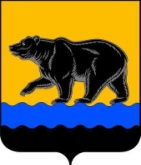 АДМИНИСТРАЦИЯ ГОРОДА НЕФТЕЮГАНСКА                              ПОСТАНОВЛЕНИЕ06.07.2020										    № 1052-пг.Нефтеюганск О внесении изменения в постановление администрации города Нефтеюганска от 27.01.2020 № 69-п «О мерах по реализации исполнения решения Думы города Нефтеюганска от 24.12.2019 № 700-VI «О бюджете города Нефтеюганска на 2020 год и плановый период 2021 и 2022 годов» 	 В соответствии с Бюджетным кодексом Российской Федерации,    Федеральным законом от 05.04.2013 №44-ФЗ «О контрактной системе в сфере закупок товаров, работ, услуг для обеспечения государственных и муниципальных нужд», постановлением Губернатора Ханты-Мансийского автономного округа – Югры от 09.04.2020 № 29 «О мерах по предотвращению завоза и распространения новой коронавирусной инфекции, вызванной              COVID-19, в Ханты-Мансийском автономном округе – Югре», администрация города Нефтеюганска постановляет:	1.Внести изменение в постановление администрации города Нефтеюганска от 04.02.2019 № 69-п «О мерах по реализации исполнения решения Думы города Нефтеюганска от 24.12.2019 № 700-VI «О бюджете города Нефтеюганска на 2020 год и плановый период 2021 и 2022 годов»,                       а именно: дополнить пунктом 9.1 в следующей редакции:«9.1.Установить, что муниципальные заказчики города Нефтеюганска в 2020 году при исполнении муниципальных контрактов (договоров) теплоснабжения, холодного водоснабжения и водоотведения вправе предусматривать авансовые платежи до 100 процентов от цены муниципального контракта (договора), но не более доведенных лимитов бюджетных обязательств, подлежащих исполнению за счет средств местного бюджета в текущем финансовом году».2.Департаменту по делам администрации города (Прокопович П.А.) разместить постановление на официальном сайте органов местного самоуправления города Нефтеюганска в сети Интернет.Глава города Нефтеюганска                                                               С.Ю.Дегтярев